(You’re) Having My BabyPaul Anka 1974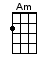 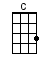 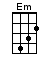 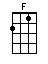 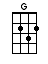 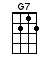 INTRO:  / 1 2 / 1 2 / [C] / [C] / [F] / [F] /[C] / [C] / [F] / [F]Havin' my [C] baby [C]What a [Em] lovely way of [F] sayin' how much you [G] love me [G]Havin' my [C] baby [C]What a [Em] lovely way of [F] sayin' what you're thinkin' [Am] of me [Am]I can [F] see it, your face is [C] glowin' [C]I can [F] see it in your eyes, I'm happy you [G] know it [G]That you're havin' my [C] baby [C]You're the [Em] woman I love, and I [F] love what it's doin' [G] to you [G]Havin' my [C] baby [C]You're a [Em] woman in love, and I [F] love what's goin' [Am] through you [Am]The need in-[F]side you, I see it [C] showin' [C]Whoa, the [F] seed inside you, baby, do you feel it [G] growin'? [G]Are you happy you [G7] know it [G7]That you're havin' my [C] baby [C]I’m a [Em] woman in love and I [F] love what it's doin' [G] to me [G]Havin' my [C] baby [C]I’m a [Em] woman in love and I [F] love what's goin' [Am] through me [Am]Didn't have to [F] keep it, wouldn't put you [C] through it [C]You could have [F] swept it from your life, but you wouldn't [G] do it [G]No, you wouldn't [G7] do it [G7]And you're havin' my [C] baby [C]I’m a [Em] woman in love and I [F] love what it's doin' [G] to me [G]Havin' my [C] baby [C]I’m a [Em] woman in love and I [F] love what's goin' [G] through me [G]A-havin' my [C] baby [C]What a [Em] lovely way of [F] sayin' how much you [G] love me [G]Havin' my [C] baby / [F] / [C]www.bytownukulele.ca